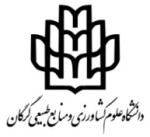 بسمه تعالیدرخواست میهمانی دانشجویان دکترینام و نام خانوادگی:    نام و نام خانوادگی:    نام و نام خانوادگی:    شماره دانشجویی: روزانه/ نوبت دومروزانه/ نوبت دومروزانه/ نوبت دومروزانه/ نوبت دومرشته تحصیلی:گروه آموزشی:گروه آموزشی:مدیر گروه محترم:مدیر گروه محترم:احتراما اینجانب تاکنون         واحد درسی را گذراندهام و تقاضای گذراندن دروس با شرایط زیر را دارم:احتراما اینجانب تاکنون         واحد درسی را گذراندهام و تقاضای گذراندن دروس با شرایط زیر را دارم:احتراما اینجانب تاکنون         واحد درسی را گذراندهام و تقاضای گذراندن دروس با شرایط زیر را دارم:احتراما اینجانب تاکنون         واحد درسی را گذراندهام و تقاضای گذراندن دروس با شرایط زیر را دارم:احتراما اینجانب تاکنون         واحد درسی را گذراندهام و تقاضای گذراندن دروس با شرایط زیر را دارم:احتراما اینجانب تاکنون         واحد درسی را گذراندهام و تقاضای گذراندن دروس با شرایط زیر را دارم:احتراما اینجانب تاکنون         واحد درسی را گذراندهام و تقاضای گذراندن دروس با شرایط زیر را دارم:احتراما اینجانب تاکنون         واحد درسی را گذراندهام و تقاضای گذراندن دروس با شرایط زیر را دارم:احتراما اینجانب تاکنون         واحد درسی را گذراندهام و تقاضای گذراندن دروس با شرایط زیر را دارم:مهمانی در دانشگاه:رشته:دوره:مهمانی در دانشگاه:رشته:دوره:مهمانی در دانشگاه:رشته:دوره:مهمانی در دانشگاه:رشته:دوره:مهمانی در دانشگاه:رشته:دوره:     نیمسال:     سال تحصیلی:       نیمسال:     سال تحصیلی:       نیمسال:     سال تحصیلی:       نیمسال:     سال تحصیلی:  همچنین متعهد میشوم ضمن رعایت قوانین ذیل نامه موافقت یا مخالفت از دانشگاه مقصد یا عدم تمایل از میهمانی را بههمراه اصل فرم حداکثر تا زمان حذف و اضافه نیمسال بعدی به دانشگاه علوم کشاورزی و منابع طبیعی گرگان ارائه نمایم.همچنین متعهد میشوم ضمن رعایت قوانین ذیل نامه موافقت یا مخالفت از دانشگاه مقصد یا عدم تمایل از میهمانی را بههمراه اصل فرم حداکثر تا زمان حذف و اضافه نیمسال بعدی به دانشگاه علوم کشاورزی و منابع طبیعی گرگان ارائه نمایم.همچنین متعهد میشوم ضمن رعایت قوانین ذیل نامه موافقت یا مخالفت از دانشگاه مقصد یا عدم تمایل از میهمانی را بههمراه اصل فرم حداکثر تا زمان حذف و اضافه نیمسال بعدی به دانشگاه علوم کشاورزی و منابع طبیعی گرگان ارائه نمایم.همچنین متعهد میشوم ضمن رعایت قوانین ذیل نامه موافقت یا مخالفت از دانشگاه مقصد یا عدم تمایل از میهمانی را بههمراه اصل فرم حداکثر تا زمان حذف و اضافه نیمسال بعدی به دانشگاه علوم کشاورزی و منابع طبیعی گرگان ارائه نمایم.همچنین متعهد میشوم ضمن رعایت قوانین ذیل نامه موافقت یا مخالفت از دانشگاه مقصد یا عدم تمایل از میهمانی را بههمراه اصل فرم حداکثر تا زمان حذف و اضافه نیمسال بعدی به دانشگاه علوم کشاورزی و منابع طبیعی گرگان ارائه نمایم.همچنین متعهد میشوم ضمن رعایت قوانین ذیل نامه موافقت یا مخالفت از دانشگاه مقصد یا عدم تمایل از میهمانی را بههمراه اصل فرم حداکثر تا زمان حذف و اضافه نیمسال بعدی به دانشگاه علوم کشاورزی و منابع طبیعی گرگان ارائه نمایم.همچنین متعهد میشوم ضمن رعایت قوانین ذیل نامه موافقت یا مخالفت از دانشگاه مقصد یا عدم تمایل از میهمانی را بههمراه اصل فرم حداکثر تا زمان حذف و اضافه نیمسال بعدی به دانشگاه علوم کشاورزی و منابع طبیعی گرگان ارائه نمایم.همچنین متعهد میشوم ضمن رعایت قوانین ذیل نامه موافقت یا مخالفت از دانشگاه مقصد یا عدم تمایل از میهمانی را بههمراه اصل فرم حداکثر تا زمان حذف و اضافه نیمسال بعدی به دانشگاه علوم کشاورزی و منابع طبیعی گرگان ارائه نمایم.همچنین متعهد میشوم ضمن رعایت قوانین ذیل نامه موافقت یا مخالفت از دانشگاه مقصد یا عدم تمایل از میهمانی را بههمراه اصل فرم حداکثر تا زمان حذف و اضافه نیمسال بعدی به دانشگاه علوم کشاورزی و منابع طبیعی گرگان ارائه نمایم.آدرس: تلفن تماس:                                                                 شماره همراه:                                                                                    امضا و تاریخ دانشجو:آدرس: تلفن تماس:                                                                 شماره همراه:                                                                                    امضا و تاریخ دانشجو:آدرس: تلفن تماس:                                                                 شماره همراه:                                                                                    امضا و تاریخ دانشجو:آدرس: تلفن تماس:                                                                 شماره همراه:                                                                                    امضا و تاریخ دانشجو:آدرس: تلفن تماس:                                                                 شماره همراه:                                                                                    امضا و تاریخ دانشجو:آدرس: تلفن تماس:                                                                 شماره همراه:                                                                                    امضا و تاریخ دانشجو:آدرس: تلفن تماس:                                                                 شماره همراه:                                                                                    امضا و تاریخ دانشجو:آدرس: تلفن تماس:                                                                 شماره همراه:                                                                                    امضا و تاریخ دانشجو:آدرس: تلفن تماس:                                                                 شماره همراه:                                                                                    امضا و تاریخ دانشجو:آدرس: تلفن تماس:                                                                 شماره همراه:                                                                                    امضا و تاریخ دانشجو:آدرس: تلفن تماس:                                                                 شماره همراه:                                                                                    امضا و تاریخ دانشجو:دانشجو مجاز به اخذ حداقل 6 و حداکثر 10 واحد درسی در هر نیمسال است.                               دانشجو مجاز به اخذ حداقل 6 و حداکثر 10 واحد درسی در هر نیمسال است.                               دانشجو مجاز به اخذ حداقل 6 و حداکثر 10 واحد درسی در هر نیمسال است.                               دانشجو مجاز به اخذ حداقل 6 و حداکثر 10 واحد درسی در هر نیمسال است.                               دانشجو مجاز به اخذ حداقل 6 و حداکثر 10 واحد درسی در هر نیمسال است.                               دانشجو مجاز به اخذ حداقل 6 و حداکثر 10 واحد درسی در هر نیمسال است.                               بررسی پرونده تحصیلی نامبرده انجام شد.  میهمان شدن وی از نظر آموزشی بلامانع است.کارشناس آموزش دانشکده:نام و نام خانوادگی:                              امضاء و تاریخ:کارشناس تحصیلات تکمیلی دانشگاه:نام و نام خانوادگی:                              امضاء و تاریخ:بررسی پرونده تحصیلی نامبرده انجام شد.  میهمان شدن وی از نظر آموزشی بلامانع است.کارشناس آموزش دانشکده:نام و نام خانوادگی:                              امضاء و تاریخ:کارشناس تحصیلات تکمیلی دانشگاه:نام و نام خانوادگی:                              امضاء و تاریخ:بررسی پرونده تحصیلی نامبرده انجام شد.  میهمان شدن وی از نظر آموزشی بلامانع است.کارشناس آموزش دانشکده:نام و نام خانوادگی:                              امضاء و تاریخ:کارشناس تحصیلات تکمیلی دانشگاه:نام و نام خانوادگی:                              امضاء و تاریخ:بررسی پرونده تحصیلی نامبرده انجام شد.  میهمان شدن وی از نظر آموزشی بلامانع است.کارشناس آموزش دانشکده:نام و نام خانوادگی:                              امضاء و تاریخ:کارشناس تحصیلات تکمیلی دانشگاه:نام و نام خانوادگی:                              امضاء و تاریخ:بررسی پرونده تحصیلی نامبرده انجام شد.  میهمان شدن وی از نظر آموزشی بلامانع است.کارشناس آموزش دانشکده:نام و نام خانوادگی:                              امضاء و تاریخ:کارشناس تحصیلات تکمیلی دانشگاه:نام و نام خانوادگی:                              امضاء و تاریخ:نام دقیق دروس مطابق سرفصل درس در فرم درج شود.نام دقیق دروس مطابق سرفصل درس در فرم درج شود.نام دقیق دروس مطابق سرفصل درس در فرم درج شود.نام دقیق دروس مطابق سرفصل درس در فرم درج شود.نام دقیق دروس مطابق سرفصل درس در فرم درج شود.نام دقیق دروس مطابق سرفصل درس در فرم درج شود.بررسی پرونده تحصیلی نامبرده انجام شد.  میهمان شدن وی از نظر آموزشی بلامانع است.کارشناس آموزش دانشکده:نام و نام خانوادگی:                              امضاء و تاریخ:کارشناس تحصیلات تکمیلی دانشگاه:نام و نام خانوادگی:                              امضاء و تاریخ:بررسی پرونده تحصیلی نامبرده انجام شد.  میهمان شدن وی از نظر آموزشی بلامانع است.کارشناس آموزش دانشکده:نام و نام خانوادگی:                              امضاء و تاریخ:کارشناس تحصیلات تکمیلی دانشگاه:نام و نام خانوادگی:                              امضاء و تاریخ:بررسی پرونده تحصیلی نامبرده انجام شد.  میهمان شدن وی از نظر آموزشی بلامانع است.کارشناس آموزش دانشکده:نام و نام خانوادگی:                              امضاء و تاریخ:کارشناس تحصیلات تکمیلی دانشگاه:نام و نام خانوادگی:                              امضاء و تاریخ:بررسی پرونده تحصیلی نامبرده انجام شد.  میهمان شدن وی از نظر آموزشی بلامانع است.کارشناس آموزش دانشکده:نام و نام خانوادگی:                              امضاء و تاریخ:کارشناس تحصیلات تکمیلی دانشگاه:نام و نام خانوادگی:                              امضاء و تاریخ:بررسی پرونده تحصیلی نامبرده انجام شد.  میهمان شدن وی از نظر آموزشی بلامانع است.کارشناس آموزش دانشکده:نام و نام خانوادگی:                              امضاء و تاریخ:کارشناس تحصیلات تکمیلی دانشگاه:نام و نام خانوادگی:                              امضاء و تاریخ:دانشجو فقط مجاز به اخذ واحدهایی است که در این فرم به تایید گروه رسیده باشد.هر گونه تغییر در واحدهای تایید شده بدون موافقت کتبی دانشگاه قابل قبول نخواهد بود.دانشجو فقط مجاز به اخذ واحدهایی است که در این فرم به تایید گروه رسیده باشد.هر گونه تغییر در واحدهای تایید شده بدون موافقت کتبی دانشگاه قابل قبول نخواهد بود.دانشجو فقط مجاز به اخذ واحدهایی است که در این فرم به تایید گروه رسیده باشد.هر گونه تغییر در واحدهای تایید شده بدون موافقت کتبی دانشگاه قابل قبول نخواهد بود.دانشجو فقط مجاز به اخذ واحدهایی است که در این فرم به تایید گروه رسیده باشد.هر گونه تغییر در واحدهای تایید شده بدون موافقت کتبی دانشگاه قابل قبول نخواهد بود.دانشجو فقط مجاز به اخذ واحدهایی است که در این فرم به تایید گروه رسیده باشد.هر گونه تغییر در واحدهای تایید شده بدون موافقت کتبی دانشگاه قابل قبول نخواهد بود.دانشجو فقط مجاز به اخذ واحدهایی است که در این فرم به تایید گروه رسیده باشد.هر گونه تغییر در واحدهای تایید شده بدون موافقت کتبی دانشگاه قابل قبول نخواهد بود.بررسی پرونده تحصیلی نامبرده انجام شد.  میهمان شدن وی از نظر آموزشی بلامانع است.کارشناس آموزش دانشکده:نام و نام خانوادگی:                              امضاء و تاریخ:کارشناس تحصیلات تکمیلی دانشگاه:نام و نام خانوادگی:                              امضاء و تاریخ:بررسی پرونده تحصیلی نامبرده انجام شد.  میهمان شدن وی از نظر آموزشی بلامانع است.کارشناس آموزش دانشکده:نام و نام خانوادگی:                              امضاء و تاریخ:کارشناس تحصیلات تکمیلی دانشگاه:نام و نام خانوادگی:                              امضاء و تاریخ:بررسی پرونده تحصیلی نامبرده انجام شد.  میهمان شدن وی از نظر آموزشی بلامانع است.کارشناس آموزش دانشکده:نام و نام خانوادگی:                              امضاء و تاریخ:کارشناس تحصیلات تکمیلی دانشگاه:نام و نام خانوادگی:                              امضاء و تاریخ:بررسی پرونده تحصیلی نامبرده انجام شد.  میهمان شدن وی از نظر آموزشی بلامانع است.کارشناس آموزش دانشکده:نام و نام خانوادگی:                              امضاء و تاریخ:کارشناس تحصیلات تکمیلی دانشگاه:نام و نام خانوادگی:                              امضاء و تاریخ:بررسی پرونده تحصیلی نامبرده انجام شد.  میهمان شدن وی از نظر آموزشی بلامانع است.کارشناس آموزش دانشکده:نام و نام خانوادگی:                              امضاء و تاریخ:کارشناس تحصیلات تکمیلی دانشگاه:نام و نام خانوادگی:                              امضاء و تاریخ:دانشجو حداکثر یک نیمسال میتواند میهمان شود. دانشجو مجاز به گذراندن دروس انفرادی مانند مسئله مخصوص، مسئله ویژه، موضوع ویژه، سمینار و پایاننامه به صورت مهمان در دانشگاه مقصد نیست.دانشجو حداکثر یک نیمسال میتواند میهمان شود. دانشجو مجاز به گذراندن دروس انفرادی مانند مسئله مخصوص، مسئله ویژه، موضوع ویژه، سمینار و پایاننامه به صورت مهمان در دانشگاه مقصد نیست.دانشجو حداکثر یک نیمسال میتواند میهمان شود. دانشجو مجاز به گذراندن دروس انفرادی مانند مسئله مخصوص، مسئله ویژه، موضوع ویژه، سمینار و پایاننامه به صورت مهمان در دانشگاه مقصد نیست.دانشجو حداکثر یک نیمسال میتواند میهمان شود. دانشجو مجاز به گذراندن دروس انفرادی مانند مسئله مخصوص، مسئله ویژه، موضوع ویژه، سمینار و پایاننامه به صورت مهمان در دانشگاه مقصد نیست.دانشجو حداکثر یک نیمسال میتواند میهمان شود. دانشجو مجاز به گذراندن دروس انفرادی مانند مسئله مخصوص، مسئله ویژه، موضوع ویژه، سمینار و پایاننامه به صورت مهمان در دانشگاه مقصد نیست.دانشجو حداکثر یک نیمسال میتواند میهمان شود. دانشجو مجاز به گذراندن دروس انفرادی مانند مسئله مخصوص، مسئله ویژه، موضوع ویژه، سمینار و پایاننامه به صورت مهمان در دانشگاه مقصد نیست.بررسی پرونده تحصیلی نامبرده انجام شد.  میهمان شدن وی از نظر آموزشی بلامانع است.کارشناس آموزش دانشکده:نام و نام خانوادگی:                              امضاء و تاریخ:کارشناس تحصیلات تکمیلی دانشگاه:نام و نام خانوادگی:                              امضاء و تاریخ:بررسی پرونده تحصیلی نامبرده انجام شد.  میهمان شدن وی از نظر آموزشی بلامانع است.کارشناس آموزش دانشکده:نام و نام خانوادگی:                              امضاء و تاریخ:کارشناس تحصیلات تکمیلی دانشگاه:نام و نام خانوادگی:                              امضاء و تاریخ:بررسی پرونده تحصیلی نامبرده انجام شد.  میهمان شدن وی از نظر آموزشی بلامانع است.کارشناس آموزش دانشکده:نام و نام خانوادگی:                              امضاء و تاریخ:کارشناس تحصیلات تکمیلی دانشگاه:نام و نام خانوادگی:                              امضاء و تاریخ:بررسی پرونده تحصیلی نامبرده انجام شد.  میهمان شدن وی از نظر آموزشی بلامانع است.کارشناس آموزش دانشکده:نام و نام خانوادگی:                              امضاء و تاریخ:کارشناس تحصیلات تکمیلی دانشگاه:نام و نام خانوادگی:                              امضاء و تاریخ:بررسی پرونده تحصیلی نامبرده انجام شد.  میهمان شدن وی از نظر آموزشی بلامانع است.کارشناس آموزش دانشکده:نام و نام خانوادگی:                              امضاء و تاریخ:کارشناس تحصیلات تکمیلی دانشگاه:نام و نام خانوادگی:                              امضاء و تاریخ:نمرات مربوط به میهمانی میبایستی حداکثر تا قبل از شروع امتحانات نیمسال بعداز میهمانی وصول شود.نمرات مربوط به میهمانی میبایستی حداکثر تا قبل از شروع امتحانات نیمسال بعداز میهمانی وصول شود.نمرات مربوط به میهمانی میبایستی حداکثر تا قبل از شروع امتحانات نیمسال بعداز میهمانی وصول شود.نمرات مربوط به میهمانی میبایستی حداکثر تا قبل از شروع امتحانات نیمسال بعداز میهمانی وصول شود.نمرات مربوط به میهمانی میبایستی حداکثر تا قبل از شروع امتحانات نیمسال بعداز میهمانی وصول شود.نمرات مربوط به میهمانی میبایستی حداکثر تا قبل از شروع امتحانات نیمسال بعداز میهمانی وصول شود.بررسی پرونده تحصیلی نامبرده انجام شد.  میهمان شدن وی از نظر آموزشی بلامانع است.کارشناس آموزش دانشکده:نام و نام خانوادگی:                              امضاء و تاریخ:کارشناس تحصیلات تکمیلی دانشگاه:نام و نام خانوادگی:                              امضاء و تاریخ:بررسی پرونده تحصیلی نامبرده انجام شد.  میهمان شدن وی از نظر آموزشی بلامانع است.کارشناس آموزش دانشکده:نام و نام خانوادگی:                              امضاء و تاریخ:کارشناس تحصیلات تکمیلی دانشگاه:نام و نام خانوادگی:                              امضاء و تاریخ:بررسی پرونده تحصیلی نامبرده انجام شد.  میهمان شدن وی از نظر آموزشی بلامانع است.کارشناس آموزش دانشکده:نام و نام خانوادگی:                              امضاء و تاریخ:کارشناس تحصیلات تکمیلی دانشگاه:نام و نام خانوادگی:                              امضاء و تاریخ:بررسی پرونده تحصیلی نامبرده انجام شد.  میهمان شدن وی از نظر آموزشی بلامانع است.کارشناس آموزش دانشکده:نام و نام خانوادگی:                              امضاء و تاریخ:کارشناس تحصیلات تکمیلی دانشگاه:نام و نام خانوادگی:                              امضاء و تاریخ:بررسی پرونده تحصیلی نامبرده انجام شد.  میهمان شدن وی از نظر آموزشی بلامانع است.کارشناس آموزش دانشکده:نام و نام خانوادگی:                              امضاء و تاریخ:کارشناس تحصیلات تکمیلی دانشگاه:نام و نام خانوادگی:                              امضاء و تاریخ:دانشجویان روزانه مجاز به اخذ واحد در دوره شبانه، پیام نور و غیر انتفاعی نیستند.دانشجویان روزانه مجاز به اخذ واحد در دوره شبانه، پیام نور و غیر انتفاعی نیستند.دانشجویان روزانه مجاز به اخذ واحد در دوره شبانه، پیام نور و غیر انتفاعی نیستند.دانشجویان روزانه مجاز به اخذ واحد در دوره شبانه، پیام نور و غیر انتفاعی نیستند.دانشجویان روزانه مجاز به اخذ واحد در دوره شبانه، پیام نور و غیر انتفاعی نیستند.دانشجویان روزانه مجاز به اخذ واحد در دوره شبانه، پیام نور و غیر انتفاعی نیستند.بررسی پرونده تحصیلی نامبرده انجام شد.  میهمان شدن وی از نظر آموزشی بلامانع است.کارشناس آموزش دانشکده:نام و نام خانوادگی:                              امضاء و تاریخ:کارشناس تحصیلات تکمیلی دانشگاه:نام و نام خانوادگی:                              امضاء و تاریخ:بررسی پرونده تحصیلی نامبرده انجام شد.  میهمان شدن وی از نظر آموزشی بلامانع است.کارشناس آموزش دانشکده:نام و نام خانوادگی:                              امضاء و تاریخ:کارشناس تحصیلات تکمیلی دانشگاه:نام و نام خانوادگی:                              امضاء و تاریخ:بررسی پرونده تحصیلی نامبرده انجام شد.  میهمان شدن وی از نظر آموزشی بلامانع است.کارشناس آموزش دانشکده:نام و نام خانوادگی:                              امضاء و تاریخ:کارشناس تحصیلات تکمیلی دانشگاه:نام و نام خانوادگی:                              امضاء و تاریخ:بررسی پرونده تحصیلی نامبرده انجام شد.  میهمان شدن وی از نظر آموزشی بلامانع است.کارشناس آموزش دانشکده:نام و نام خانوادگی:                              امضاء و تاریخ:کارشناس تحصیلات تکمیلی دانشگاه:نام و نام خانوادگی:                              امضاء و تاریخ:بررسی پرونده تحصیلی نامبرده انجام شد.  میهمان شدن وی از نظر آموزشی بلامانع است.کارشناس آموزش دانشکده:نام و نام خانوادگی:                              امضاء و تاریخ:کارشناس تحصیلات تکمیلی دانشگاه:نام و نام خانوادگی:                              امضاء و تاریخ:درصورتیکه اخذ دروس با شرایط تعیین شده در دانشگاه مقصد میسر نباشد، ضروری است دانشجو در اسرع وقت جهت انتخاب واحد به دانشگاه مراجعه نماید. درصورتیکه اخذ دروس با شرایط تعیین شده در دانشگاه مقصد میسر نباشد، ضروری است دانشجو در اسرع وقت جهت انتخاب واحد به دانشگاه مراجعه نماید. درصورتیکه اخذ دروس با شرایط تعیین شده در دانشگاه مقصد میسر نباشد، ضروری است دانشجو در اسرع وقت جهت انتخاب واحد به دانشگاه مراجعه نماید. درصورتیکه اخذ دروس با شرایط تعیین شده در دانشگاه مقصد میسر نباشد، ضروری است دانشجو در اسرع وقت جهت انتخاب واحد به دانشگاه مراجعه نماید. درصورتیکه اخذ دروس با شرایط تعیین شده در دانشگاه مقصد میسر نباشد، ضروری است دانشجو در اسرع وقت جهت انتخاب واحد به دانشگاه مراجعه نماید. درصورتیکه اخذ دروس با شرایط تعیین شده در دانشگاه مقصد میسر نباشد، ضروری است دانشجو در اسرع وقت جهت انتخاب واحد به دانشگاه مراجعه نماید. بررسی پرونده تحصیلی نامبرده انجام شد.  میهمان شدن وی از نظر آموزشی بلامانع است.کارشناس آموزش دانشکده:نام و نام خانوادگی:                              امضاء و تاریخ:کارشناس تحصیلات تکمیلی دانشگاه:نام و نام خانوادگی:                              امضاء و تاریخ:بررسی پرونده تحصیلی نامبرده انجام شد.  میهمان شدن وی از نظر آموزشی بلامانع است.کارشناس آموزش دانشکده:نام و نام خانوادگی:                              امضاء و تاریخ:کارشناس تحصیلات تکمیلی دانشگاه:نام و نام خانوادگی:                              امضاء و تاریخ:بررسی پرونده تحصیلی نامبرده انجام شد.  میهمان شدن وی از نظر آموزشی بلامانع است.کارشناس آموزش دانشکده:نام و نام خانوادگی:                              امضاء و تاریخ:کارشناس تحصیلات تکمیلی دانشگاه:نام و نام خانوادگی:                              امضاء و تاریخ:بررسی پرونده تحصیلی نامبرده انجام شد.  میهمان شدن وی از نظر آموزشی بلامانع است.کارشناس آموزش دانشکده:نام و نام خانوادگی:                              امضاء و تاریخ:کارشناس تحصیلات تکمیلی دانشگاه:نام و نام خانوادگی:                              امضاء و تاریخ:بررسی پرونده تحصیلی نامبرده انجام شد.  میهمان شدن وی از نظر آموزشی بلامانع است.کارشناس آموزش دانشکده:نام و نام خانوادگی:                              امضاء و تاریخ:کارشناس تحصیلات تکمیلی دانشگاه:نام و نام خانوادگی:                              امضاء و تاریخ:معاون آموزشی دانشکده:با سلام و احترام، با تقاضای نامبرده در نیمسال فوق در دانشگاه مزبور موافقت میشود. ضمنا دروسی که نامبرده میتواند از بین آنها انتخاب نماید به شرح ذیل اعلام می گردد:                                                             نام و نامخانوادگی مدیر گروه:                                                                                                   امضاء و تاریخ:معاون آموزشی دانشکده:با سلام و احترام، با تقاضای نامبرده در نیمسال فوق در دانشگاه مزبور موافقت میشود. ضمنا دروسی که نامبرده میتواند از بین آنها انتخاب نماید به شرح ذیل اعلام می گردد:                                                             نام و نامخانوادگی مدیر گروه:                                                                                                   امضاء و تاریخ:معاون آموزشی دانشکده:با سلام و احترام، با تقاضای نامبرده در نیمسال فوق در دانشگاه مزبور موافقت میشود. ضمنا دروسی که نامبرده میتواند از بین آنها انتخاب نماید به شرح ذیل اعلام می گردد:                                                             نام و نامخانوادگی مدیر گروه:                                                                                                   امضاء و تاریخ:معاون آموزشی دانشکده:با سلام و احترام، با تقاضای نامبرده در نیمسال فوق در دانشگاه مزبور موافقت میشود. ضمنا دروسی که نامبرده میتواند از بین آنها انتخاب نماید به شرح ذیل اعلام می گردد:                                                             نام و نامخانوادگی مدیر گروه:                                                                                                   امضاء و تاریخ:معاون آموزشی دانشکده:با سلام و احترام، با تقاضای نامبرده در نیمسال فوق در دانشگاه مزبور موافقت میشود. ضمنا دروسی که نامبرده میتواند از بین آنها انتخاب نماید به شرح ذیل اعلام می گردد:                                                             نام و نامخانوادگی مدیر گروه:                                                                                                   امضاء و تاریخ:معاون آموزشی دانشکده:با سلام و احترام، با تقاضای نامبرده در نیمسال فوق در دانشگاه مزبور موافقت میشود. ضمنا دروسی که نامبرده میتواند از بین آنها انتخاب نماید به شرح ذیل اعلام می گردد:                                                             نام و نامخانوادگی مدیر گروه:                                                                                                   امضاء و تاریخ:معاون آموزشی دانشکده:با سلام و احترام، با تقاضای نامبرده در نیمسال فوق در دانشگاه مزبور موافقت میشود. ضمنا دروسی که نامبرده میتواند از بین آنها انتخاب نماید به شرح ذیل اعلام می گردد:                                                             نام و نامخانوادگی مدیر گروه:                                                                                                   امضاء و تاریخ:معاون آموزشی دانشکده:با سلام و احترام، با تقاضای نامبرده در نیمسال فوق در دانشگاه مزبور موافقت میشود. ضمنا دروسی که نامبرده میتواند از بین آنها انتخاب نماید به شرح ذیل اعلام می گردد:                                                             نام و نامخانوادگی مدیر گروه:                                                                                                   امضاء و تاریخ:معاون آموزشی دانشکده:با سلام و احترام، با تقاضای نامبرده در نیمسال فوق در دانشگاه مزبور موافقت میشود. ضمنا دروسی که نامبرده میتواند از بین آنها انتخاب نماید به شرح ذیل اعلام می گردد:                                                             نام و نامخانوادگی مدیر گروه:                                                                                                   امضاء و تاریخ:معاون آموزشی دانشکده:با سلام و احترام، با تقاضای نامبرده در نیمسال فوق در دانشگاه مزبور موافقت میشود. ضمنا دروسی که نامبرده میتواند از بین آنها انتخاب نماید به شرح ذیل اعلام می گردد:                                                             نام و نامخانوادگی مدیر گروه:                                                                                                   امضاء و تاریخ:معاون آموزشی دانشکده:با سلام و احترام، با تقاضای نامبرده در نیمسال فوق در دانشگاه مزبور موافقت میشود. ضمنا دروسی که نامبرده میتواند از بین آنها انتخاب نماید به شرح ذیل اعلام می گردد:                                                             نام و نامخانوادگی مدیر گروه:                                                                                                   امضاء و تاریخ:ردیفعنوان درسعنوان درسعنوان درسعنوان درستعداد واحدردیفعنوان درسعنوان درسعنوان درستعداد واحد15263748مدیر محترم تحصیلات تکمیلی دانشگاه:با سلام، احتراما موضوع جهت اقدام مقتضی ایفاد میگردد.                              نام و نامخانوادگی معاون آموزشی/ پژوهشی دانشکده:                                                                                                  امضاء و تاریخ:مدیر محترم تحصیلات تکمیلی دانشگاه:با سلام، احتراما موضوع جهت اقدام مقتضی ایفاد میگردد.                              نام و نامخانوادگی معاون آموزشی/ پژوهشی دانشکده:                                                                                                  امضاء و تاریخ:مدیر محترم تحصیلات تکمیلی دانشگاه:با سلام، احتراما موضوع جهت اقدام مقتضی ایفاد میگردد.                              نام و نامخانوادگی معاون آموزشی/ پژوهشی دانشکده:                                                                                                  امضاء و تاریخ:مدیر محترم تحصیلات تکمیلی دانشگاه:با سلام، احتراما موضوع جهت اقدام مقتضی ایفاد میگردد.                              نام و نامخانوادگی معاون آموزشی/ پژوهشی دانشکده:                                                                                                  امضاء و تاریخ:مدیر محترم تحصیلات تکمیلی دانشگاه:با سلام، احتراما موضوع جهت اقدام مقتضی ایفاد میگردد.                              نام و نامخانوادگی معاون آموزشی/ پژوهشی دانشکده:                                                                                                  امضاء و تاریخ:مدیر محترم تحصیلات تکمیلی دانشگاه:با سلام، احتراما موضوع جهت اقدام مقتضی ایفاد میگردد.                              نام و نامخانوادگی معاون آموزشی/ پژوهشی دانشکده:                                                                                                  امضاء و تاریخ:مدیر محترم تحصیلات تکمیلی دانشگاه:با سلام، احتراما موضوع جهت اقدام مقتضی ایفاد میگردد.                              نام و نامخانوادگی معاون آموزشی/ پژوهشی دانشکده:                                                                                                  امضاء و تاریخ:                                                                     تاریخ و                                                         شماره دبیرخانه دانشکده:تصویر جهت درج در پرونده دانشجو در دانشکده.حسب مورد، رونوشت مدیر گروه محترم جهت اطلاع و اقدام لازم.                                                                      تاریخ و                                                         شماره دبیرخانه دانشکده:تصویر جهت درج در پرونده دانشجو در دانشکده.حسب مورد، رونوشت مدیر گروه محترم جهت اطلاع و اقدام لازم.                                                                      تاریخ و                                                         شماره دبیرخانه دانشکده:تصویر جهت درج در پرونده دانشجو در دانشکده.حسب مورد، رونوشت مدیر گروه محترم جهت اطلاع و اقدام لازم.                                                                      تاریخ و                                                         شماره دبیرخانه دانشکده:تصویر جهت درج در پرونده دانشجو در دانشکده.حسب مورد، رونوشت مدیر گروه محترم جهت اطلاع و اقدام لازم. نظر کمیسیون موارد خاص:        مورد تایید است □     مورد تایید نمی باشد □               امضا و مهرنظر کمیسیون موارد خاص:        مورد تایید است □     مورد تایید نمی باشد □               امضا و مهرنظر کمیسیون موارد خاص:        مورد تایید است □     مورد تایید نمی باشد □               امضا و مهرنظر کمیسیون موارد خاص:        مورد تایید است □     مورد تایید نمی باشد □               امضا و مهرنظر کمیسیون موارد خاص:        مورد تایید است □     مورد تایید نمی باشد □               امضا و مهرنظر کمیسیون موارد خاص:        مورد تایید است □     مورد تایید نمی باشد □               امضا و مهرنظر کمیسیون موارد خاص:        مورد تایید است □     مورد تایید نمی باشد □               امضا و مهرنظر کمیسیون موارد خاص:        مورد تایید است □     مورد تایید نمی باشد □               امضا و مهرنظر کمیسیون موارد خاص:        مورد تایید است □     مورد تایید نمی باشد □               امضا و مهرنظر کمیسیون موارد خاص:        مورد تایید است □     مورد تایید نمی باشد □               امضا و مهرنظر کمیسیون موارد خاص:        مورد تایید است □     مورد تایید نمی باشد □               امضا و مهراز: مدیر تحصیلات تکمیلی دانشگاه علوم کشاورزی و منابع طبیعی گرگان                                                                                                   تاریخ و به: مدیریت محترم تحصیلات تکمیلی دانشگاه ..........................................                                                                     شماره دبیرخانه معاونت آموزشی:                                                                                                                                           با احترام، ضمن تایید مراتب فوق بدین وسیله اعلام میدارد این دانشگاه با تقاضای نامبرده موافقت نموده است. لطفا مقرر فرمایید درخواست نامبرده را بررسی نموده و نتیجه موافقت یا عدم موافقت با تقاضای میهمانی را تا تاریخ                              به این اداره کل اعلام فرمایید.  نام و نام خانوادگی مدیر تحصیلات تکمیلی دانشگاه:                                                                                   امضاء و تاریخ:                                   موافقت/ مخالفت گردید. تصویر جهت اقدام معاون محترم دانشکده. درج در پرونده دانشجو در حوزه معاونت آموزشی دانشگاه.ارسال تصویر برای استحضار و صدور دستور مقتضی معاون محترم دانشجویی.از: مدیر تحصیلات تکمیلی دانشگاه علوم کشاورزی و منابع طبیعی گرگان                                                                                                   تاریخ و به: مدیریت محترم تحصیلات تکمیلی دانشگاه ..........................................                                                                     شماره دبیرخانه معاونت آموزشی:                                                                                                                                           با احترام، ضمن تایید مراتب فوق بدین وسیله اعلام میدارد این دانشگاه با تقاضای نامبرده موافقت نموده است. لطفا مقرر فرمایید درخواست نامبرده را بررسی نموده و نتیجه موافقت یا عدم موافقت با تقاضای میهمانی را تا تاریخ                              به این اداره کل اعلام فرمایید.  نام و نام خانوادگی مدیر تحصیلات تکمیلی دانشگاه:                                                                                   امضاء و تاریخ:                                   موافقت/ مخالفت گردید. تصویر جهت اقدام معاون محترم دانشکده. درج در پرونده دانشجو در حوزه معاونت آموزشی دانشگاه.ارسال تصویر برای استحضار و صدور دستور مقتضی معاون محترم دانشجویی.از: مدیر تحصیلات تکمیلی دانشگاه علوم کشاورزی و منابع طبیعی گرگان                                                                                                   تاریخ و به: مدیریت محترم تحصیلات تکمیلی دانشگاه ..........................................                                                                     شماره دبیرخانه معاونت آموزشی:                                                                                                                                           با احترام، ضمن تایید مراتب فوق بدین وسیله اعلام میدارد این دانشگاه با تقاضای نامبرده موافقت نموده است. لطفا مقرر فرمایید درخواست نامبرده را بررسی نموده و نتیجه موافقت یا عدم موافقت با تقاضای میهمانی را تا تاریخ                              به این اداره کل اعلام فرمایید.  نام و نام خانوادگی مدیر تحصیلات تکمیلی دانشگاه:                                                                                   امضاء و تاریخ:                                   موافقت/ مخالفت گردید. تصویر جهت اقدام معاون محترم دانشکده. درج در پرونده دانشجو در حوزه معاونت آموزشی دانشگاه.ارسال تصویر برای استحضار و صدور دستور مقتضی معاون محترم دانشجویی.از: مدیر تحصیلات تکمیلی دانشگاه علوم کشاورزی و منابع طبیعی گرگان                                                                                                   تاریخ و به: مدیریت محترم تحصیلات تکمیلی دانشگاه ..........................................                                                                     شماره دبیرخانه معاونت آموزشی:                                                                                                                                           با احترام، ضمن تایید مراتب فوق بدین وسیله اعلام میدارد این دانشگاه با تقاضای نامبرده موافقت نموده است. لطفا مقرر فرمایید درخواست نامبرده را بررسی نموده و نتیجه موافقت یا عدم موافقت با تقاضای میهمانی را تا تاریخ                              به این اداره کل اعلام فرمایید.  نام و نام خانوادگی مدیر تحصیلات تکمیلی دانشگاه:                                                                                   امضاء و تاریخ:                                   موافقت/ مخالفت گردید. تصویر جهت اقدام معاون محترم دانشکده. درج در پرونده دانشجو در حوزه معاونت آموزشی دانشگاه.ارسال تصویر برای استحضار و صدور دستور مقتضی معاون محترم دانشجویی.از: مدیر تحصیلات تکمیلی دانشگاه علوم کشاورزی و منابع طبیعی گرگان                                                                                                   تاریخ و به: مدیریت محترم تحصیلات تکمیلی دانشگاه ..........................................                                                                     شماره دبیرخانه معاونت آموزشی:                                                                                                                                           با احترام، ضمن تایید مراتب فوق بدین وسیله اعلام میدارد این دانشگاه با تقاضای نامبرده موافقت نموده است. لطفا مقرر فرمایید درخواست نامبرده را بررسی نموده و نتیجه موافقت یا عدم موافقت با تقاضای میهمانی را تا تاریخ                              به این اداره کل اعلام فرمایید.  نام و نام خانوادگی مدیر تحصیلات تکمیلی دانشگاه:                                                                                   امضاء و تاریخ:                                   موافقت/ مخالفت گردید. تصویر جهت اقدام معاون محترم دانشکده. درج در پرونده دانشجو در حوزه معاونت آموزشی دانشگاه.ارسال تصویر برای استحضار و صدور دستور مقتضی معاون محترم دانشجویی.از: مدیر تحصیلات تکمیلی دانشگاه علوم کشاورزی و منابع طبیعی گرگان                                                                                                   تاریخ و به: مدیریت محترم تحصیلات تکمیلی دانشگاه ..........................................                                                                     شماره دبیرخانه معاونت آموزشی:                                                                                                                                           با احترام، ضمن تایید مراتب فوق بدین وسیله اعلام میدارد این دانشگاه با تقاضای نامبرده موافقت نموده است. لطفا مقرر فرمایید درخواست نامبرده را بررسی نموده و نتیجه موافقت یا عدم موافقت با تقاضای میهمانی را تا تاریخ                              به این اداره کل اعلام فرمایید.  نام و نام خانوادگی مدیر تحصیلات تکمیلی دانشگاه:                                                                                   امضاء و تاریخ:                                   موافقت/ مخالفت گردید. تصویر جهت اقدام معاون محترم دانشکده. درج در پرونده دانشجو در حوزه معاونت آموزشی دانشگاه.ارسال تصویر برای استحضار و صدور دستور مقتضی معاون محترم دانشجویی.از: مدیر تحصیلات تکمیلی دانشگاه علوم کشاورزی و منابع طبیعی گرگان                                                                                                   تاریخ و به: مدیریت محترم تحصیلات تکمیلی دانشگاه ..........................................                                                                     شماره دبیرخانه معاونت آموزشی:                                                                                                                                           با احترام، ضمن تایید مراتب فوق بدین وسیله اعلام میدارد این دانشگاه با تقاضای نامبرده موافقت نموده است. لطفا مقرر فرمایید درخواست نامبرده را بررسی نموده و نتیجه موافقت یا عدم موافقت با تقاضای میهمانی را تا تاریخ                              به این اداره کل اعلام فرمایید.  نام و نام خانوادگی مدیر تحصیلات تکمیلی دانشگاه:                                                                                   امضاء و تاریخ:                                   موافقت/ مخالفت گردید. تصویر جهت اقدام معاون محترم دانشکده. درج در پرونده دانشجو در حوزه معاونت آموزشی دانشگاه.ارسال تصویر برای استحضار و صدور دستور مقتضی معاون محترم دانشجویی.از: مدیر تحصیلات تکمیلی دانشگاه علوم کشاورزی و منابع طبیعی گرگان                                                                                                   تاریخ و به: مدیریت محترم تحصیلات تکمیلی دانشگاه ..........................................                                                                     شماره دبیرخانه معاونت آموزشی:                                                                                                                                           با احترام، ضمن تایید مراتب فوق بدین وسیله اعلام میدارد این دانشگاه با تقاضای نامبرده موافقت نموده است. لطفا مقرر فرمایید درخواست نامبرده را بررسی نموده و نتیجه موافقت یا عدم موافقت با تقاضای میهمانی را تا تاریخ                              به این اداره کل اعلام فرمایید.  نام و نام خانوادگی مدیر تحصیلات تکمیلی دانشگاه:                                                                                   امضاء و تاریخ:                                   موافقت/ مخالفت گردید. تصویر جهت اقدام معاون محترم دانشکده. درج در پرونده دانشجو در حوزه معاونت آموزشی دانشگاه.ارسال تصویر برای استحضار و صدور دستور مقتضی معاون محترم دانشجویی.از: مدیر تحصیلات تکمیلی دانشگاه علوم کشاورزی و منابع طبیعی گرگان                                                                                                   تاریخ و به: مدیریت محترم تحصیلات تکمیلی دانشگاه ..........................................                                                                     شماره دبیرخانه معاونت آموزشی:                                                                                                                                           با احترام، ضمن تایید مراتب فوق بدین وسیله اعلام میدارد این دانشگاه با تقاضای نامبرده موافقت نموده است. لطفا مقرر فرمایید درخواست نامبرده را بررسی نموده و نتیجه موافقت یا عدم موافقت با تقاضای میهمانی را تا تاریخ                              به این اداره کل اعلام فرمایید.  نام و نام خانوادگی مدیر تحصیلات تکمیلی دانشگاه:                                                                                   امضاء و تاریخ:                                   موافقت/ مخالفت گردید. تصویر جهت اقدام معاون محترم دانشکده. درج در پرونده دانشجو در حوزه معاونت آموزشی دانشگاه.ارسال تصویر برای استحضار و صدور دستور مقتضی معاون محترم دانشجویی.از: مدیر تحصیلات تکمیلی دانشگاه علوم کشاورزی و منابع طبیعی گرگان                                                                                                   تاریخ و به: مدیریت محترم تحصیلات تکمیلی دانشگاه ..........................................                                                                     شماره دبیرخانه معاونت آموزشی:                                                                                                                                           با احترام، ضمن تایید مراتب فوق بدین وسیله اعلام میدارد این دانشگاه با تقاضای نامبرده موافقت نموده است. لطفا مقرر فرمایید درخواست نامبرده را بررسی نموده و نتیجه موافقت یا عدم موافقت با تقاضای میهمانی را تا تاریخ                              به این اداره کل اعلام فرمایید.  نام و نام خانوادگی مدیر تحصیلات تکمیلی دانشگاه:                                                                                   امضاء و تاریخ:                                   موافقت/ مخالفت گردید. تصویر جهت اقدام معاون محترم دانشکده. درج در پرونده دانشجو در حوزه معاونت آموزشی دانشگاه.ارسال تصویر برای استحضار و صدور دستور مقتضی معاون محترم دانشجویی.از: مدیر تحصیلات تکمیلی دانشگاه علوم کشاورزی و منابع طبیعی گرگان                                                                                                   تاریخ و به: مدیریت محترم تحصیلات تکمیلی دانشگاه ..........................................                                                                     شماره دبیرخانه معاونت آموزشی:                                                                                                                                           با احترام، ضمن تایید مراتب فوق بدین وسیله اعلام میدارد این دانشگاه با تقاضای نامبرده موافقت نموده است. لطفا مقرر فرمایید درخواست نامبرده را بررسی نموده و نتیجه موافقت یا عدم موافقت با تقاضای میهمانی را تا تاریخ                              به این اداره کل اعلام فرمایید.  نام و نام خانوادگی مدیر تحصیلات تکمیلی دانشگاه:                                                                                   امضاء و تاریخ:                                   موافقت/ مخالفت گردید. تصویر جهت اقدام معاون محترم دانشکده. درج در پرونده دانشجو در حوزه معاونت آموزشی دانشگاه.ارسال تصویر برای استحضار و صدور دستور مقتضی معاون محترم دانشجویی.